Свидетельство №ИИ-036-560 от 27.04.2015Заказчик – ООО «Газпром инвест»РАЗВИТИЕ ГАЗОТРАНСПОРТНЫХ МОЩНОСТЕЙ ЕСГ
СЕВЕРО-ЗАПАДНОГО РЕГИОНА,
УЧАСТОК ГРЯЗОВЕЦ – КС СЛАВЯНСКАЯ(Договор №0010.001.001.2015 от «15» июля 2015 г., 
Дополнительное соглашение №3 от «28» апреля 2016 г.)Отчетная ТЕХНИЧЕСКАЯ документация по результатам инженерных изысканий
Раздел 2 Линейная часть газопроводаЧасть 1 Участок км 0,0 - км 121,0Книга 6.2 Технический отчет по результатам инженерно-геологических изысканий. Текстовая часть. Текстовые приложенияУчасток км 50,0 - км 60,0Том 2.1.6.2Свидетельство №ИИ-036-560 от 27.04.2015Заказчик – ООО «Газпром инвест»РАЗВИТИЕ ГАЗОТРАНСПОРТНЫХ МОЩНОСТЕЙ ЕСГ
СЕВЕРО-ЗАПАДНОГО РЕГИОНА,
УЧАСТОК ГРЯЗОВЕЦ – КС СЛАВЯНСКАЯ(Договор №0010.001.001.2015 от «15» июля 2015 г., 
Дополнительное соглашение №3 от «28» апреля 2016 г.)Отчетная ТЕХНИЧЕСКАЯ документация по результатам инженерных изысканийРаздел 2 Линейная часть газопроводаЧасть 1 Участок км 0,0 - км 121,0Книга 6.2 Технический отчет по результатам инженерно-геологических изысканий. Текстовая часть. Текстовые приложенияУчасток км 50,0 - км 60,0Том 2.1.6.2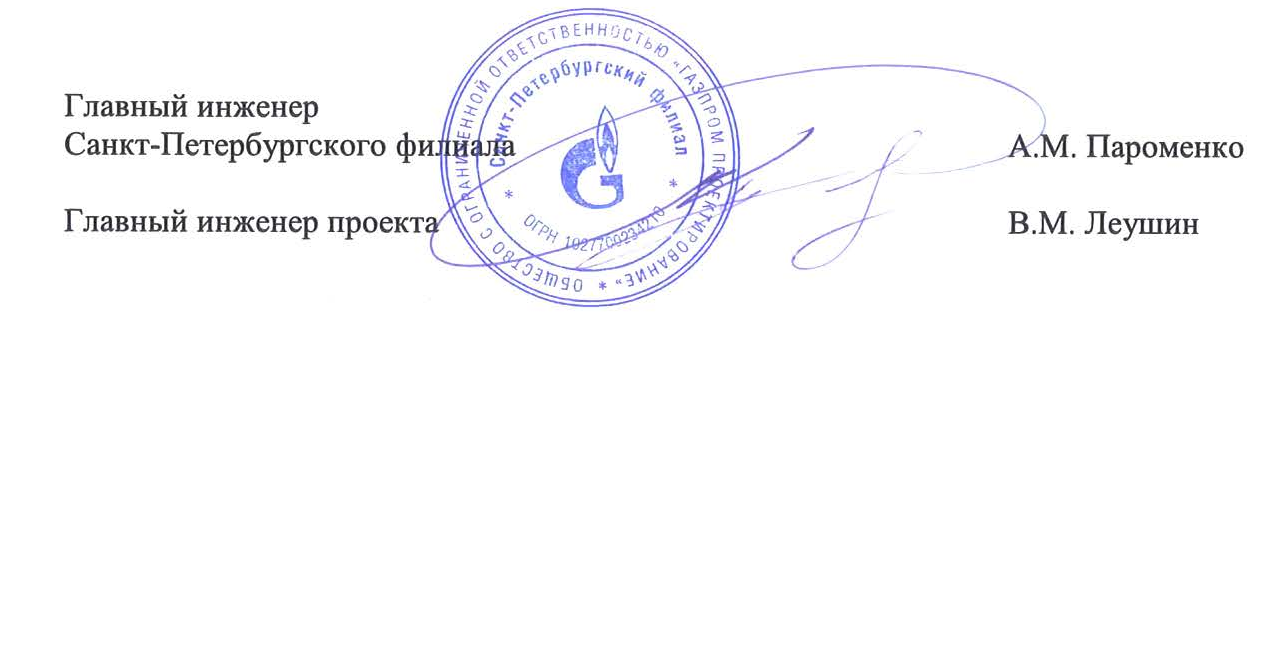 Общество  с  ограниченной  ответственностью«НЕФТЕГАЗГЕОДЕЗИЯ»РАЗВИТИЕ ГАЗОТРАНСПОРТНЫХ МОЩНОСТЕЙ ЕСГ
СЕВЕРО-ЗАПАДНОГО РЕГИОНА,
УЧАСТОК ГРЯЗОВЕЦ – КС СЛАВЯНСКАЯ(Договор №0010.001.001.2015 от «15» июля 2015 г., 
Дополнительное соглашение №3 от «28» апреля 2016 г.)Отчетная ТЕХНИЧЕСКАЯ документация по результатам инженерных изысканийРаздел 2 Линейная часть газопроводаЧасть 1 Участок км 0,0 - км 121,0Книга 6.2 Технический отчет по результатам инженерно-геологических изысканий. Текстовая часть. Текстовые приложенияТом 2.1.6.2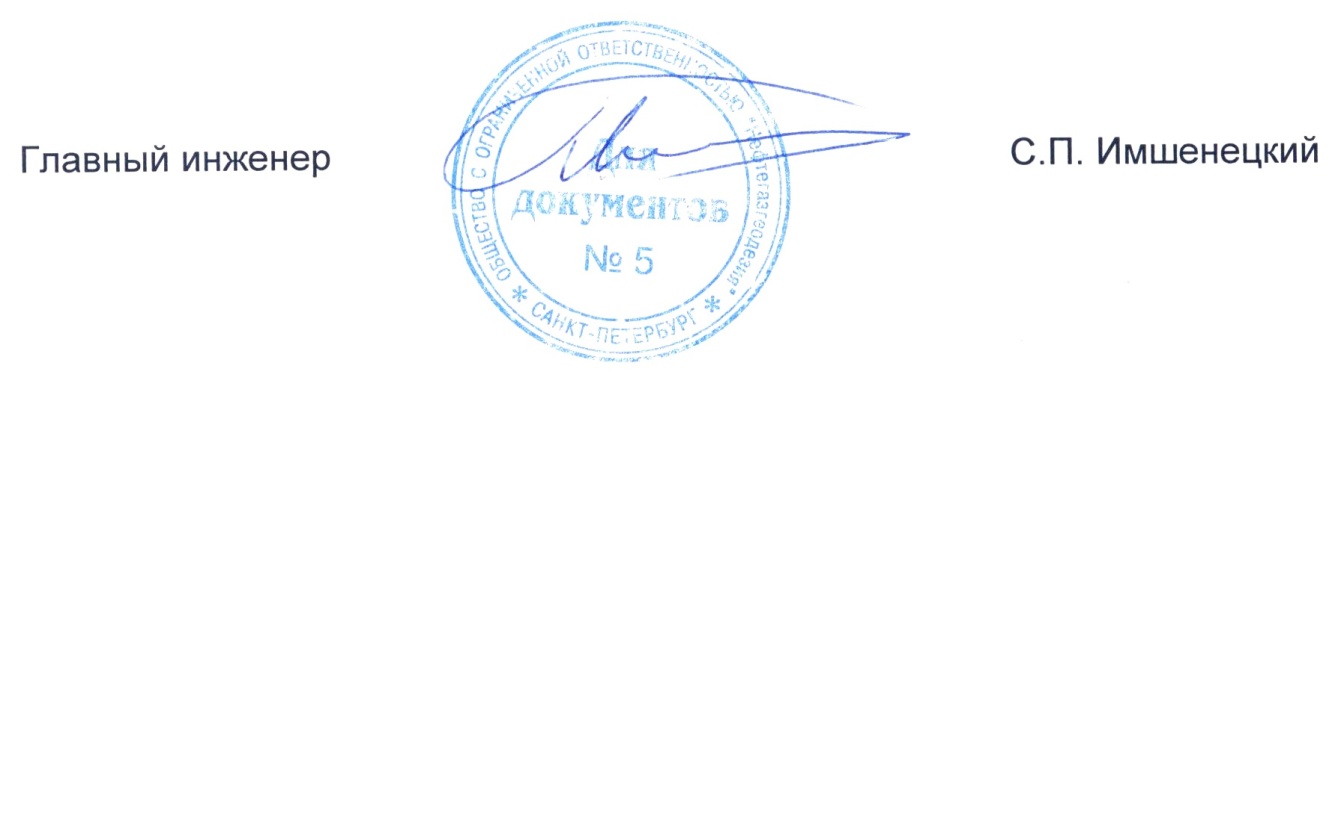 Список исполнителейШифр: Заказчик: ООО «Газпром инвест»Лицензии и свидетельства: 1 АИИС И-01-0026-5-08112016 от 08.11.2016 г.№ СРО-И-002-00014/2-27042012 от 27.04.2012 г.№ 78-00062Ф от 19.12.2013 г.ОбозначениеНаименованиеПримечание-ССодержание тома 2.1.6.23-СДСостав отчетной технической документации по результатам инженерных изысканий4Книга 6.2 Технический отчет по результатам инженерно-геологических изысканий. Текстовая часть. Текстовые приложенияУчасток км 50,0 – км 60,011«Развитие газотранспортных мощностей ЕСГ Северо-Западного региона, участок Грязовец – КС Славянская»«Развитие газотранспортных мощностей ЕСГ Северо-Западного региона, участок Грязовец – КС Славянская»«Развитие газотранспортных мощностей ЕСГ Северо-Западного региона, участок Грязовец – КС Славянская»«Развитие газотранспортных мощностей ЕСГ Северо-Западного региона, участок Грязовец – КС Славянская»«Развитие газотранспортных мощностей ЕСГ Северо-Западного региона, участок Грязовец – КС Славянская»ОТЧЕТНАЯ ТЕХНИЧЕСКАЯ ДОКУМЕНТАЦИЯ ПО РЕЗУЛЬТАТАМ ИНЖЕНЕРНЫХ ИЗЫСКАНИЙОТЧЕТНАЯ ТЕХНИЧЕСКАЯ ДОКУМЕНТАЦИЯ ПО РЕЗУЛЬТАТАМ ИНЖЕНЕРНЫХ ИЗЫСКАНИЙОТЧЕТНАЯ ТЕХНИЧЕСКАЯ ДОКУМЕНТАЦИЯ ПО РЕЗУЛЬТАТАМ ИНЖЕНЕРНЫХ ИЗЫСКАНИЙОТЧЕТНАЯ ТЕХНИЧЕСКАЯ ДОКУМЕНТАЦИЯ ПО РЕЗУЛЬТАТАМ ИНЖЕНЕРНЫХ ИЗЫСКАНИЙОТЧЕТНАЯ ТЕХНИЧЕСКАЯ ДОКУМЕНТАЦИЯ ПО РЕЗУЛЬТАТАМ ИНЖЕНЕРНЫХ ИЗЫСКАНИЙТОМНаименованиераздел/часть/книгаАрх.№Приме-чаниеЛинейная часть газопроводаРаздел 2Участок км 0,0 - км 121,0Часть 12.1Разрешительная документация, правоустанавливающие документы. Задание на производство инженерных изысканий0010.001.001.ИИ.1109.0401.0000.4001.000-ИИ2.1Участок км 0,0 - км 10,0Книга 12.1.1.1Технический отчет по результатам инженерно-геодезических изысканий. Текстовая часть. Текстовые приложенияКнига 1.10010.001.001.ИИ.1109.0401.000.4001.000-ИГДИ2.1.1.12.1.1.2.1Технический отчет по результатам инженерно-геологических изысканий. Текстовая часть. Текстовые приложенияКнига 1.2.10010.001.001.ИИ.1109.0401.000.4001.000-ИГИ2.1.1.2.12.1.1.2.2Технический отчет по результатам инженерно-геологических изысканий.  Текстовые приложенияКнига 1.2.20010.001.001.ИИ.1109.0401.000.4001.000-ИГИ2.1.1.2.22.1.1.3Технический отчет по результатам инженерно-гидрометеорологических изысканий. Текстовая часть. Текстовые приложенияКнига 1.30010.001.001.ИИ.1109.0401.000.4001.000-ИГМИ2.1.1.32.1.1.4Графическая частьКнига 1.40010.001.001.ИИ.1109.0401.000.4001.000-ИИ2.1.1.4Участок км 10,0 - км 20,0Книга 22.1.2.1Технический отчет по результатам инженерно-геодезических изысканий. Текстовая часть. Текстовые приложенияКнига 2.10010.001.001.ИИ.1109.0401.000.4001.000-ИГДИ2.1.2.12.1.2.2Технический отчет по результатам инженерно-геологических изысканий. Текстовая часть. Текстовые приложенияКнига 2.20010.001.001.ИИ.1109.0401.000.4001.000-ИГИ2.1.2.22.1.2.3Технический отчет по результатам инженерно-гидрометеорологических изысканий. Текстовая часть. Текстовые приложенияКнига 2.30010.001.001.ИИ.1109.0401.000.4001.000-ИГМИ2.1.2.32.1.2.4Графическая частьКнига 2.40010.001.001.ИИ.1109.0401.000.4001.000-ИИ2.1.2.4Участок км 20,0 - км 30,0Книга 32.1.3.1Технический отчет по результатам инженерно-геодезических изысканий. Текстовая часть. Текстовые приложенияКнига 3.10010.001.001.ИИ.1109.0401.000.4001.000-ИГДИ2.1.3.12.1.3.2.1Технический отчет по результатам инженерно-геологических изысканий. Текстовая часть. Текстовые приложенияКнига 3.2.10010.001.001.ИИ.1109.0401.000.4001.000-ИГИ2.1.3.2.12.1.3.2.2Технический отчет по результатам инженерно-геологических изысканий. Текстовые приложенияКнига 3.2.20010.001.001.ИИ.1109.0401.000.4001.000-ИГИ2.1.3.2.22.1.3.3Технический отчет по результатам инженерно-гидрометеорологических изысканий. Текстовая часть. Текстовые приложенияКнига 3.30010.001.001.ИИ.1109.0401.000.4001.000-ИГМИ2.1.3.32.1.3.4Графическая частьКнига 3.40010.001.001.ИИ.1109.0401.000.4001.000-ИИ2.1.3.4Участок км 30,0 - км 40,0Книга 42.1.4.1Технический отчет по результатам инженерно-геодезических изысканий. Текстовая часть. Текстовые приложенияКнига 4.10010.001.001.ИИ.1109.0401.000.4001.000-ИГДИ2.1.4.12.1.4.2Технический отчет по результатам инженерно-геологических изысканий. Текстовая часть. Текстовые приложенияКнига 4.20010.001.001.ИИ.1109.0401.000.4001.000-ИГИ2.1.4.22.1.4.3Технический отчет по результатам инженерно-гидрометеорологических изысканий. Текстовая часть. Текстовые приложенияКнига 4.30010.001.001.ИИ.1109.0401.000.4001.000-ИГМИ2.1.4.32.1.4.4Графическая частьКнига 4.40010.001.001.ИИ.1109.0401.000.4001.000-ИИ2.1.4.4Участок км 40,0 - км 50,0Книга 52.1.5.1Технический отчет по результатам инженерно-геодезических изысканий. Текстовая часть. Текстовые приложенияКнига 5.10010.001.001.ИИ.1109.0401.000.4001.000-ИГДИ2.1.5.12.1.5.2Технический отчет по результатам инженерно-геологических изысканий. Текстовая часть. Текстовые приложенияКнига 5.2.10010.001.001.ИИ.1109.0401.000.4001.000-ИГИ2.1.5.22.1.5.3Технический отчет по результатам инженерно-гидрометеорологических изысканий. Текстовая часть. Текстовые приложения. Текстовые приложенияКнига 5.30010.001.001.ИИ.1109.0401.000.4001.000-ИГМИ2.1.5.32.1.5.4Графическая частьКнига 5.40010.001.001.ИИ.1109.0401.000.4001.000-ИИ2.1.5.4Участок км 50,0 - км 60,0Книга 62.1.6.1Технический отчет по результатам инженерно-геодезических изысканий. Текстовая часть. Текстовые приложенияКнига 6.10010.001.001.ИИ.1109.0401.000.4001.000-ИГДИ2.1.6.12.1.6.2Технический отчет по результатам инженерно-геологических изысканий. Текстовая часть. Текстовые приложенияКнига 6.20010.001.001.ИИ.1109.0401.000.4001.000-ИГИ2.1.6.22.1.6.3Технический отчет по результатам инженерно-гидрометеорологических изысканий. Текстовая часть. Текстовые приложенияКнига 6.30010.001.001.ИИ.1109.0401.000.4001.000-ИГМИ2.1.6.32.1.6.4Графическая частьКнига 6.40010.001.001.ИИ.1109.0401.000.4001.000-ИИ2.1.6.4Участок км 60,0 - км 70,0Книга 72.1.7.1Технический отчет по результатам инженерно-геодезических изысканий. Текстовая часть. Текстовые приложенияКнига 7.10010.001.001.ИИ.1109.0401.000.4001.000-ИГДИ2.1.7.12.1.7.2Технический отчет по результатам инженерно-геологических изысканий. Текстовая часть. Текстовые приложенияКнига 7.20010.001.001.ИИ.1109.0401.000.4001.000-ИГИ2.1.7.22.1.7.3Технический отчет по результатам инженерно-гидрометеорологических изысканий. Текстовая часть. Текстовые приложенияКнига 7.30010.001.001.ИИ.1109.0401.000.4001.000-ИГМИ2.1.7.32.1.7.4Графическая частьКнига 7.40010.001.001.ИИ.1109.0401.000.4001.000-ИИ2.1.7.4Участок км 70,0 - км 80,0Книга 82.1.8.1Технический отчет по результатам инженерно-геодезических изысканий. Текстовая часть. Текстовые приложенияКнига 8.10010.001.001.ИИ.1109.0401.000.4001.000-ИГДИ2.1.8.12.1.8.2.1Технический отчет по результатам инженерно-геологических изысканий. Текстовая часть. Текстовые приложенияКнига 8.2.10010.001.001.ИИ.1109.0401.000.4001.000-ИГИ2.1.8.2.12.1.8.2.2Технический отчет по результатам инженерно-геологических изысканий. Текстовые приложенияКнига 8.2.20010.001.001.ИИ.1109.0401.000.4001.000-ИГИ2.1.8.2.22.1.8.3Технический отчет по результатам инженерно-гидрометеорологических изысканий. Текстовая часть. Текстовые приложенияКнига 8.30010.001.001.ИИ.1109.0401.000.4001.000-ИГМИ2.1.8.32.1.8.4Графическая частьКнига 8.40010.001.001.ИИ.1109.0401.000.4001.000-ИИ2.1.8.4Участок км 80,0 - км 90,0Книга 92.1.9.1Технический отчет по результатам инженерно-геодезических изысканий. Текстовая часть. Текстовые приложенияКнига 9.10010.001.001.ИИ.1109.0401.000.4001.000-ИГДИ2.1.9.12.1.9.2.1Технический отчет по результатам инженерно-геологических изысканий. Текстовая часть. Текстовые приложенияКнига 9.2.10010.001.001.ИИ.1109.0401.000.4001.000-ИГИ2.1.9.2.12.1.9.2.2Технический отчет по результатам инженерно-геологических изысканий. Текстовые приложенияКнига 9.2.20010.001.001.ИИ.1109.0401.000.4001.000-ИГИ2.1.9.2.22.1.9.3Технический отчет по результатам инженерно-гидрометеорологических изысканий. Текстовая часть. Текстовые приложенияКнига 9.30010.001.001.ИИ.1109.0401.000.4001.000-ИГМИ2.1.9.32.1.9.4Графическая частьКнига 9.40010.001.001.ИИ.1109.0401.000.4001.000-ИИ2.1.9.4Участок км 90,0 - км 100,0Книга 102.1.10.1Технический отчет по результатам инженерно-геодезических изысканий. Текстовая часть. Текстовые приложенияКнига 10.10010.001.001.ИИ.1109.0401.000.4001.000-ИГДИ2.1.10.12.1.10.2.1Технический отчет по результатам инженерно-геологических изысканий. Текстовая часть. Текстовые приложенияКнига 10.2.10010.001.001.ИИ.1109.0401.000.4001.000-ИГИ2.1.10.2.12.1.10.2.2Технический отчет по результатам инженерно-геологических изысканий. Текстовые приложенияКнига 10.2.20010.001.001.ИИ.1109.0401.000.4001.000-ИГИ2.1.10.2.22.1.10.3Технический отчет по результатам инженерно-гидрометеорологических изысканий. Текстовая часть. Текстовые приложенияКнига 10.30010.001.001.ИИ.1109.0401.000.4001.000-ИГМИ2.1.10.32.1.10.4Графическая частьКнига 10.40010.001.001.ИИ.1109.0401.000.4001.000-ИИ2.1.10.4Участок км 100,0 - км 110,0Книга 112.1.11.1Технический отчет по результатам инженерно-геодезических изысканий. Текстовая часть. Текстовые приложенияКнига 11.10010.001.001.ИИ.1109.0401.000.4001.000-ИГДИ2.1.11.12.1.11.2.1Технический отчет по результатам инженерно-геологических изысканий. Текстовая часть. Текстовые приложенияКнига 11.2.10010.001.001.ИИ.1109.0401.000.4001.000-ИГИ2.1.11.2.12.1.11.2.2Технический отчет по результатам инженерно-геологических изысканий. Текстовые приложенияКнига 11.2.20010.001.001.ИИ.1109.0401.000.4001.000-ИГИ2.1.11.2.22.1.11.3Технический отчет по результатам инженерно-гидрометеорологических изысканий. Текстовая часть. Текстовые приложенияКнига 11.30010.001.001.ИИ.1109.0401.000.4001.000-ИГМИ2.1.11.32.1.11.4Графическая частьКнига 11.40010.001.001.ИИ.1109.0401.000.4001.000-ИИ2.1.11.4Участок км 110,0 - км 121,0Книга 122.1.12.1Технический отчет по результатам инженерно-геодезических изысканий. Текстовая часть. Текстовые приложенияКнига 12.10010.001.001.ИИ.1109.0401.000.4001.000-ИГДИ2.1.12.12.1.12.2Технический отчет по результатам инженерно-геологических изысканий. Текстовая часть. Текстовые приложенияКнига 12.20010.001.001.ИИ.1109.0401.000.4001.000-ИГИ2.1.12.22.1.12.3Технический отчет по результатам инженерно-гидрометеорологических изысканий. Текстовая часть. Текстовые приложенияКнига 12.30010.001.001.ИИ.1109.0401.000.4001.000-ИГМИ2.1.12.32.1.12.4Графическая частьКнига 12.40010.001.001.ИИ.1109.0401.000.4001.000-ИИ2.1.12.4Фамилия, имя, отчествоНаименование организацииДолжностьГорячев Ю.П.ООО «Нефтегазгеодезия»Начальник управления геологии и геофизикиХромых Д.П.ООО «Нефтегазгеодезия»Главный геологРоманов И.Н.ООО «Нефтегазгеодезия»Начальник партииШапран В.В.ООО «Нефтегазгеодезия»инженер-геолог I категорииАгамалов Э.Г.ООО «Нефтегазгеодезия»инженер-геолог II категорииСтепанов А.Н.ООО «Нефтегазгеодезия»инженер-геологБогославский  А.А.ООО «Нефтегазгеодезия»буровой мастерПетров С.В.ООО «Нефтегазгеодезия»буровой мастерКомаров В.Н.ООО «Нефтегазгеодезия»буровой мастерВасичев Д.ВООО «Нефтегазгеодезия»буровой мастерМихайлов С.Н.ООО «Нефтегазгеодезия»помощник бурового мастераЛучин Ю.И.ООО «Нефтегазгеодезия»помощник бурового мастераГрибанов Е.С.ООО «Нефтегазгеодезия»помощник бурового мастераЛисицин Ю.МООО «Нефтегазгеодезия»помощник бурового мастераАнахин А.В.ООО «Нефтегазгеодезия»водительГалибин. Э.Ю.ООО «Нефтегазгеодезия»водительСорокин А.В.ООО «Нефтегазгеодезия»водительКачалов С.Н.ООО «Нефтегазгеодезия»водительСимонова О.В.ООО «Нефтегазгеодезия»Ведущий инженер-геологШереметьева Н.С.ООО «Нефтегазгеодезия»инженер-геолог I категорииДаминова В.Ф.ООО «Нефтегазгеодезия»инженер-геолог I категорииВоронова М.А.ООО «Нефтегазгеодезия»инженер-геолог I категорииВинцкевич Е.Г.ООО «Нефтегазгеодезия»инженер-геолог II категорииДашеева Ю.К.ООО «Нефтегазгеодезия»инженер-геолог II категорииГерманенко А.В.ООО «Нефтегазгеодезия»инженер-геолог II категорииБровенко И.В.ООО «Нефтегазгеодезия»инженер-геолог II категорииКондрашова А.И.ООО «Нефтегазгеодезия»инженер-геолог II категорииБурдюгова Ю.Н.ООО «Нефтегазгеодезия»инженер-геологПунина С.А.ООО «Нефтегазгеодезия»инженер-геофизик I категории